PROIECT                                                              DECIZIE nr.___/                                                                                                     din ____________ 2022Cu privire la modificarea şi completarea deciziei  Consiliului orăşenesc nr.6/3 din 03.12.2021 “Cu privire la aprobarea bugetului primăriei or. Anenii Noi pentru anul 2022” În temeiul art. 14 al Legii nr. 436/2006 privind administraţia publică locală cu modificările şi completările ulterioare; Legii nr.100/2017 privind actele normative cu modificările şi completările ulterioare; având avizele comisiilor consultative de specialitate, Consiliul orăşenesc Anenii Noi,                                                              DECIDE:1. Se modifică punctul 1.68 din tabelul  nr. 3 din anexa nr. 5 al deciziei CO Anenii Noi nr. 6/3 din 03.12.2021 cu sintagma:        	-”Parc de distracții”, cu taxa de 250 de lei /zi pentru toate zonele. 	3.  Se completează  punctul 1.69  taxa parc de distracții din tabelul  3 cu privire la Taxa pentru unităţile comerciale şi/sau de prestări servicii al anexei nr. 5, al Decizie consiliului cu nr.6/3 din 03.12.2021 “Cu privire la aprobarea bugetului primăriei or. Anenii Noi pentru anul 2022”6. Prezenta decizie se aduce la cunoştinţă publică prin plasarea în Registrul de Stat al Actelor Locale, pe pag web şi panoul informativ al instituţiei.7. Prezenta decizie, poate fi notificată autorității publice emitente de Oficiului Teritorial Căușeni al Cancelariei de Stat în termen de 30 de zile de la data includerii actului în Registrul de stat al actelor locale.	8. Prezenta decizie, poate fi contestată de persoana interesată, prin intermediul Judecătoriei Anenii Noi, sediul Central (or. Anenii Noi, str. Marțișor nr. 15), în termen de 30 de zile de la comunicare.9. Controlul asupra executării prezentei decizii se atribuie dlui Maţarin A., primar.Președintele ședinței:                                                                    Contrasemnează: Secretar interimar al consiliului orășenesc                                                    Rodica MelnicPRIMĂRIA ORAȘULUIANENII NOI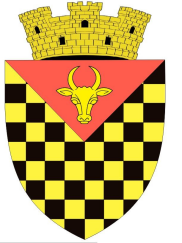 ПРИМАРИЯ ГОРОДААНЕНИЙ НОЙMD 6501 or. Anenii Noi, str. Suvorov, 6tel. 026522665, tel/fax 026522108, www.anenii-noi.comMD 6501, г.Анений Ной, ул.Суворов, 6тел. 026522665, тел/факс 026522108, www.anenii-noi.comMD 6501, г.Анений Ной, ул.Суворов, 6тел. 026522665, тел/факс 026522108, www.anenii-noi.com